PCI-1723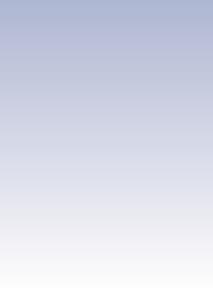 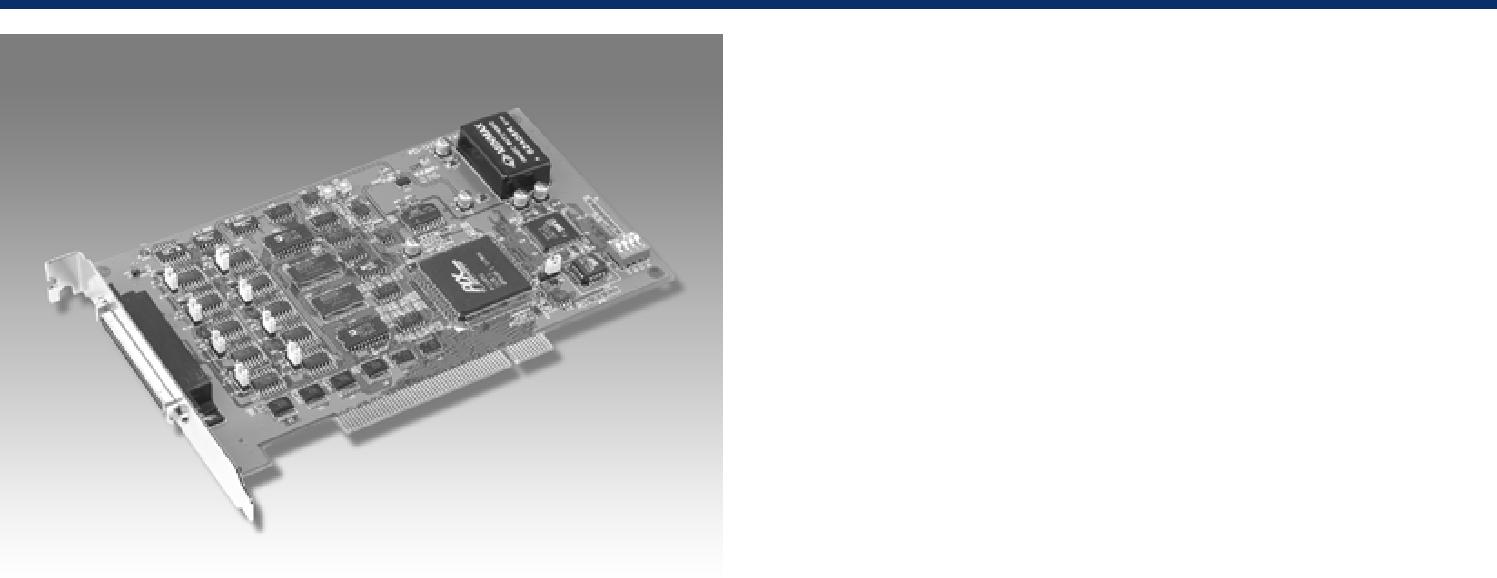 16	8	!!"# 	!"#!"#$%&'(  16	DAC!"#!"#$%&'(2 16 !"#$%& / BoardIDTM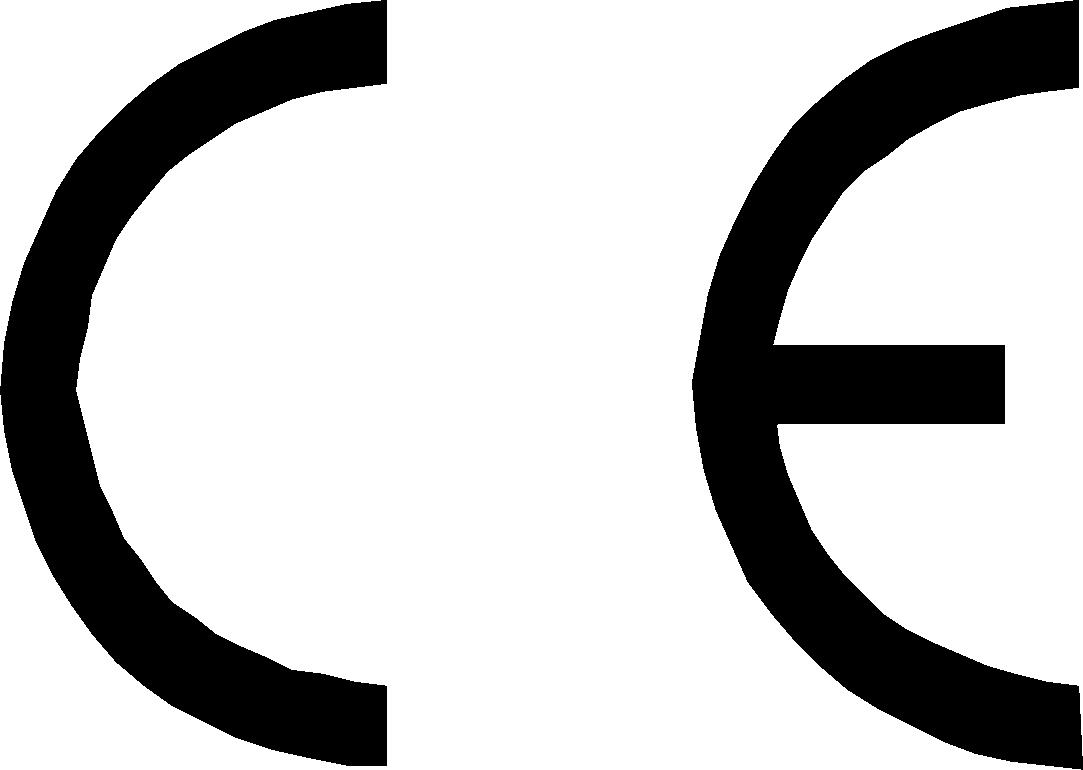 PCI-1723 !"#$%&' PCI !"#$ !"#$%&'()* 16 !" DAC !"#$%&'()* BoardIDTM PCI-1723 !"#$%&'()*+,-./!"! !! !!"/!! !! 	I/O	!! ! !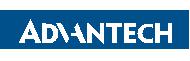 8!"   !-10 ~ +10 V, 0 ~ 20 mA, 4 ~ 20 mA ( !"#$)6 LSB!"	6 LSB (	)< 6 LSB0.1Ω	!PC	!(Direct AO)50 µ s (	FSR	6 LSB)()20.8 V ! 2.0 V !0.5 V @ 24 mA 2.4 V @ 15 mA68	SCSI-II	!175 x 100 mm (6.9" x 3.9")+5 V @ 850 mA, +12 V @ 600 mA +5 V @ 1 A, +12 V @ 700 mA0 ~ 60º C (32 ~ 158 ºF) (IEC 68-2-1,2)-20 ~ 85º C (-4 ~185 ºF)5 ~ 95%RH	(	IEC 68-2-3)CE! 	PCI-1723	16	8	!"#$%&'PCL-10168!"#$% 68   SCSI-II!!"#$%&'	1	2 	ADAM-3968	DIN	!" 68	SCSI-II	!!!"   !"#$ !"#$ !"   PID V !"#!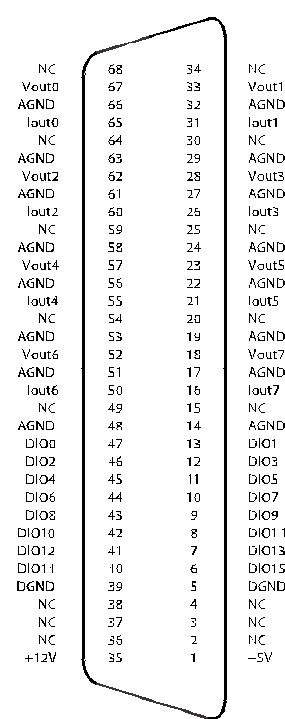 6-28!"#$%&'!"#$%&'